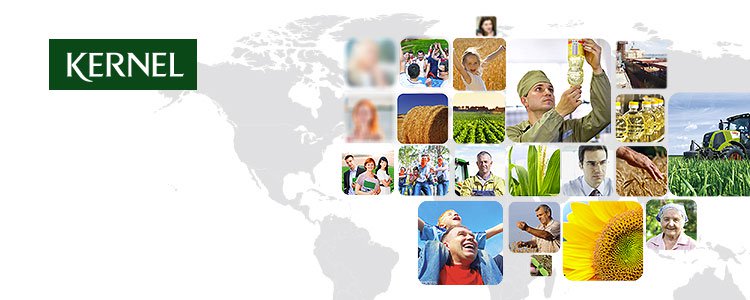 Побудуй свою кар'єру в Кернел!Кернел – провідний у світі та найбільший в Україні виробник та експортер соняшникової олії, ключовий постачальник сільськогосподарської продукції з регіону Чорноморського басейну на світові ринки. Свою продукцію Кернел експортує більш ніж в 60 країн світу. Кернел формує аграрну еліту нового покоління. Ми розкриваємо потенціал молодих фахівців, забезпечуємо перспективи професійного зростання і сприятливі умови для роботи і життя в сільській місцевості.Всі молоді спеціалісти Компанії забезпечуються:Гідною заробітною платоюБезкоштовним житломПільговим харчуваннямОфіційним працевлаштуваннямМи запрошуємо молодих, активних та цілеспрямованих студентів взяти участь у конкурсі на наступні вакансії:Кернел – це більше ніж роботодавець. Насамперед це компанія, яка надихає, дає свободу для інтелектуального розвитку, дарує енергію для заміщення стереотипних дій творчістю, створює умови та безмежні можливості для вдосконалення. Завдяки цьому Кернел залишається флагманом інновацій, драйвером глобальних змін у житті кожного з нас, компанії та всієї України!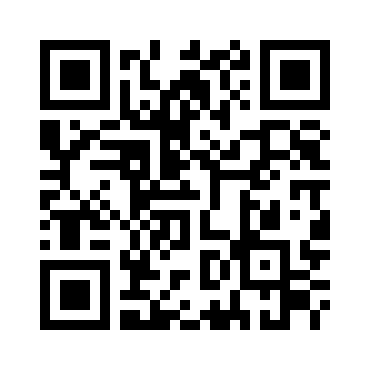 Чекаємо ваші резюме на e-mail: student@kernel.ua або телефонуйте за номером: (050) 311 65 85ВакансіяРегіонКількість вакансійЗемлеупорядникВінницька обл.1ЕкономістВінницька обл.2ЗемлеупорядникВінницька обл.1Економістм. Київ1Менеджер із закупівель зерновихКіровоградська обл.1Менеджер з якостіКіровоградська обл.1ЮристКіровоградська обл.1Менеджер із закупівельМиколаївська обл.2Менеджер із закупівель зерновихм. Одеса1ЛаборантПолтавська обл.2Агроном-дослідникм. Пирятин7Менеджер із закупівель запасних частинУмань2ЛаборантХарківська обл.2Менеджер із закупівель зерновихХарківська обл.1БухгалтерХмельницька обл.3Агроном-дослідникЧернігівська обл.1БухгалтерЧернігівська обл.2